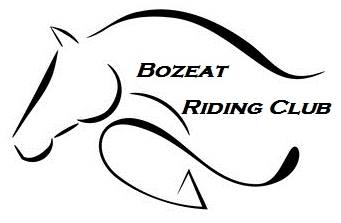 Newsletter     June 2018Chairs Chat What a month May was, with team's out competing and coming back with plenty of rosettes we could not be prouder. See team news for result.June promises to be another busy and exciting month, we are very proud and lucky to be hosting an event at Aston le walls Beer and Gin festival......yes you read that right, Beer and Gin what more could you want?  16th and 17th June, day one arena eventing, day 2 show jumping, please see our Facebook and website for details. Also, some of our riders are competing at Ely horse trials qualifier 10th June, we wish them the best of luck.I am proud also to say I have done it and am now a British Riding Club Official Steward.Also, Amazingly I have a new horse that I am taking things very slowly with.Meet Merlin doing a bit of window shopping 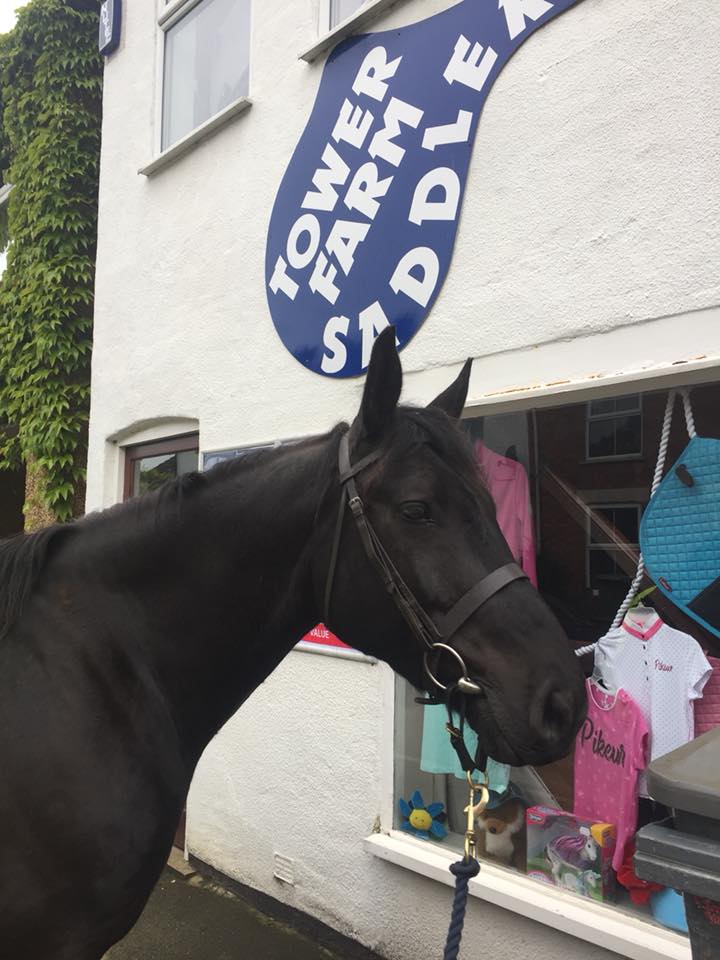 Summer is fast approaching and we have so much planned so please keep an eye on our Facebook like page https://www.facebook.com/BozeatRC or our group https://www.facebook.com/groups/bozeatrcKelly BellhamChairpersonif anyone can spare an hour or 2 at any of our events please email us at bozeatrc@gmail.com.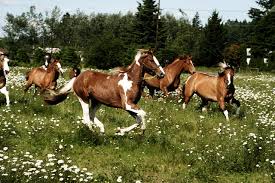 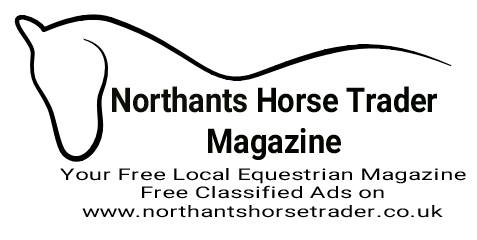 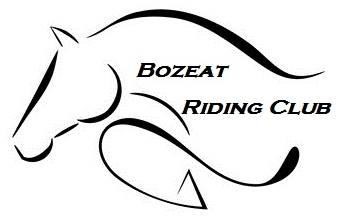 British Riding Club Area 7 Events Hi all MembersDon’t be shy (our teams are doing very well this year)Riders needed for Summer Showjumping qualifier at Whites Nurseries Earls Barton, Northampton. (On Grass)£18.00 per class & £16.00 for junior Style jumpingEntries on line https://www.myridinglife.com/eventdetails.aspx?id=267960Heights to suit all, 70cms - 110 plus Style Jumping 75cms or 85cms team and individual (Passport numbers and any SJ points will be required when booking in)We are required to provide 2 helpers per team that we enter (usually for a couple of hours of pole picking or stewarding) So any volunteers for this would be gratefully received. Please email bozeatrc@gmail.com if this is something you could help with.Show jumping training and Style Training OPEN TO ALL £30.00 for 90 min session for Members (you don’t have to be in the jumping team it is OPEN to all) Sat 30th June with Jonathan Canty (wonderful jumping instructor Who is the style judge on the day, we are giving you as much help as we can) Will do a 95cm training class if required just book in on the 85 and put in notes that you would like to do the 95cm pleaseonline bookings https://www.myridinglife.com/eventdetails.aspx?id=267964Any further information please feel free and Contact Team Manager Becky on 07968762192 via text or call early eveningRockingham Internatinal 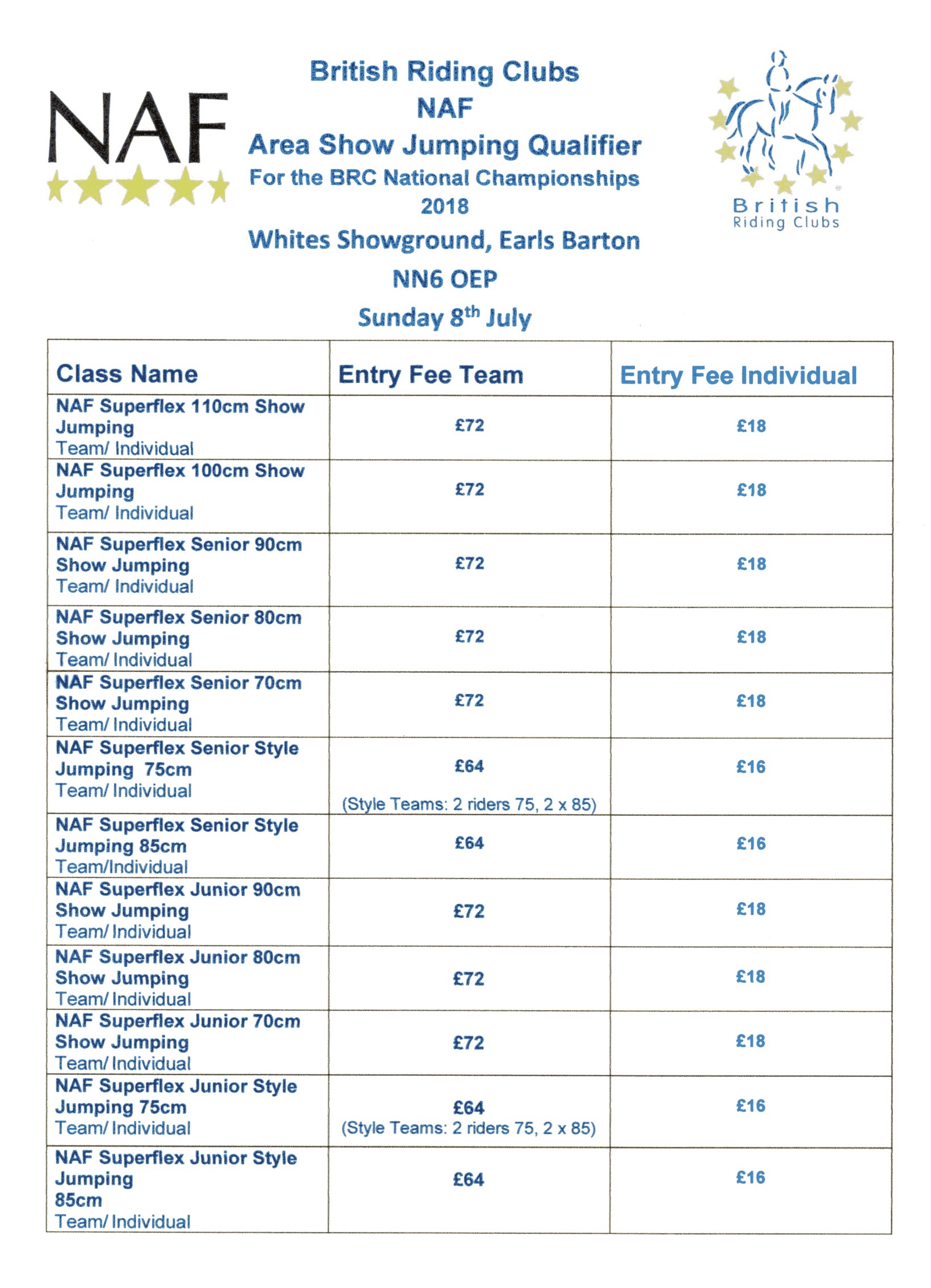 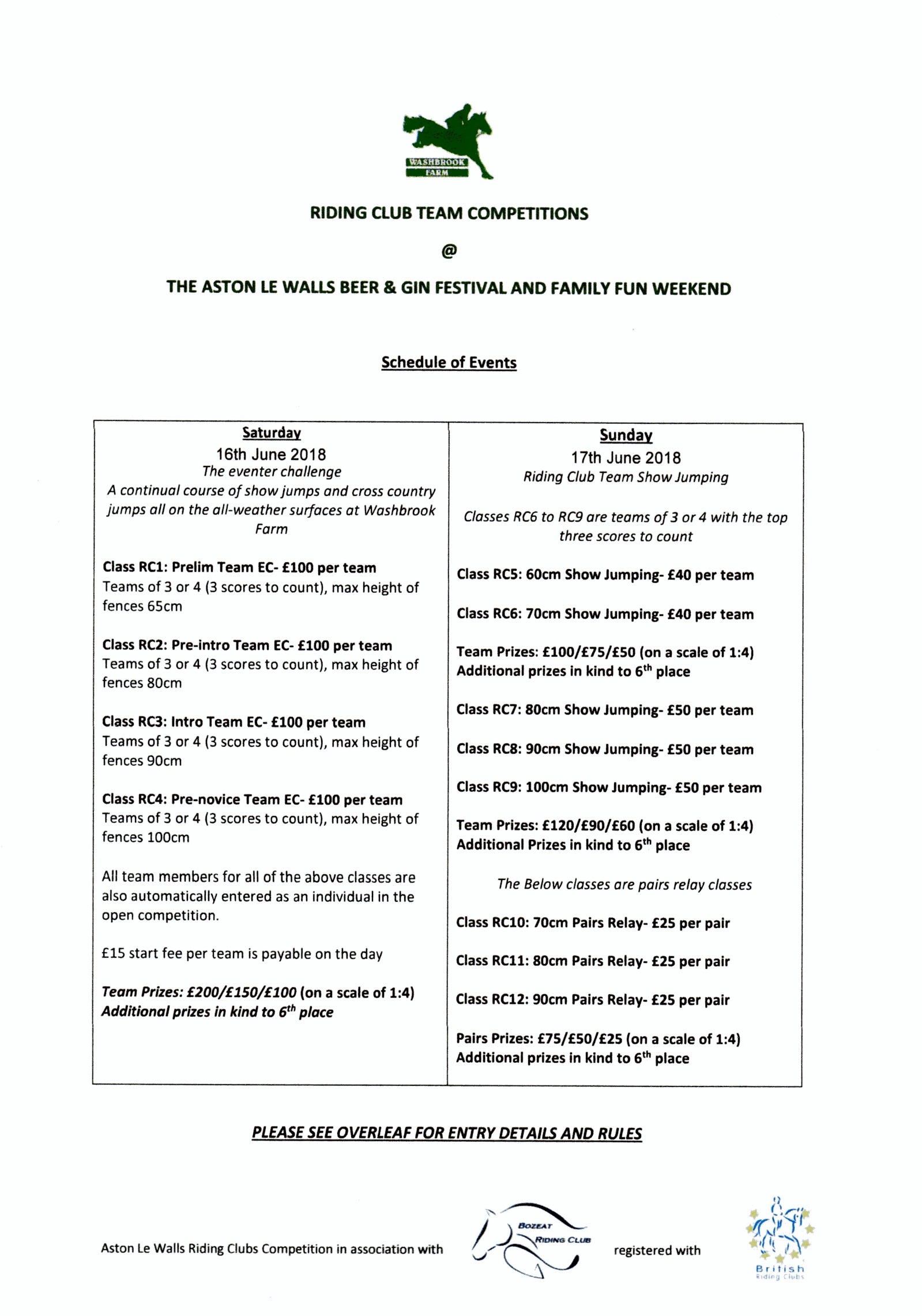 20th May How prouder can we be of our amazing riders and their beautiful horses andponies, you showed what this club is made of, fantastic day and well done to RFRCfor a fabulous run event.Bozeat Bounty's....placed 2nd in the team event, Kayleigh Manley 70cm, Emma Eales 80cm, Elise Kyle 90cm and Jodie Finch 100cm.Bozeat Boost's....placed 5th in the team event, Cody Manley 70cm, Alice Spence 80cm, Chloe Alibone 90cm and Sarah Barrett 100cm.Bozeat Buttons....placed 13th in the team event, Finley Wotton 70cm, Ebony White 80cm, Charley White 90cm and Myles Reeves 100cmindividual placings Cody Manley placed 10th 70cm. Emma Eales placed 4th 80cm. Alice Spence placed 9th 80cm.
Elise Kyle placed 3rd 90cm. Charley White placed 8th 90cm.Out of 41 teams and individual riders in each section you should all be very proud of your selves just like we are of you all.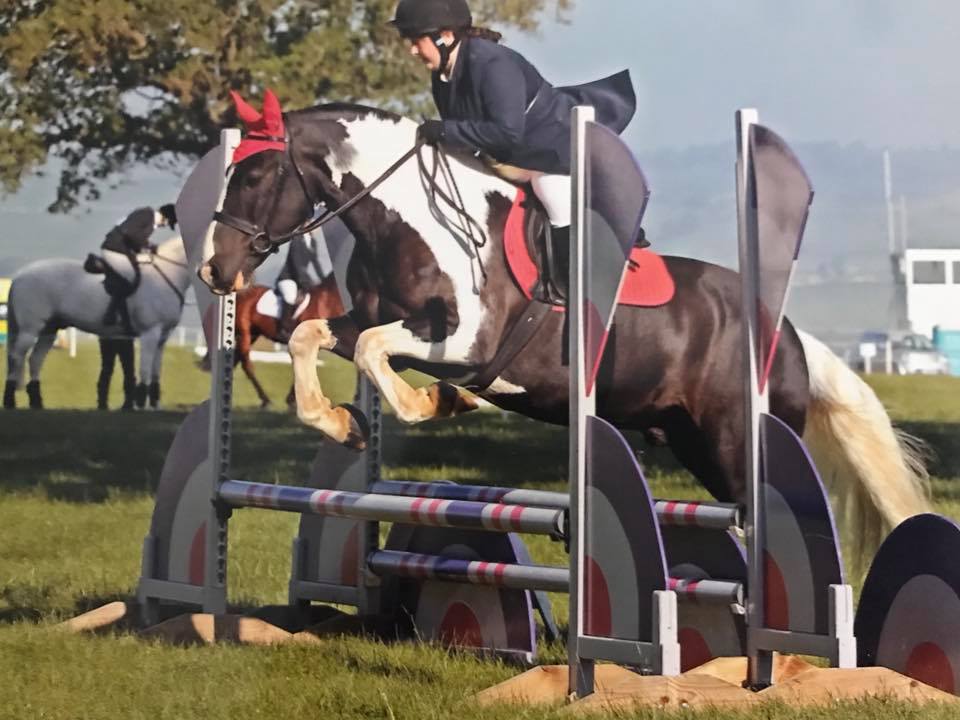 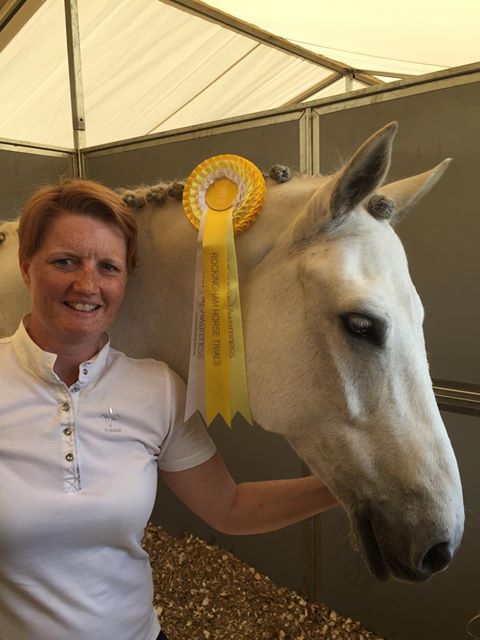 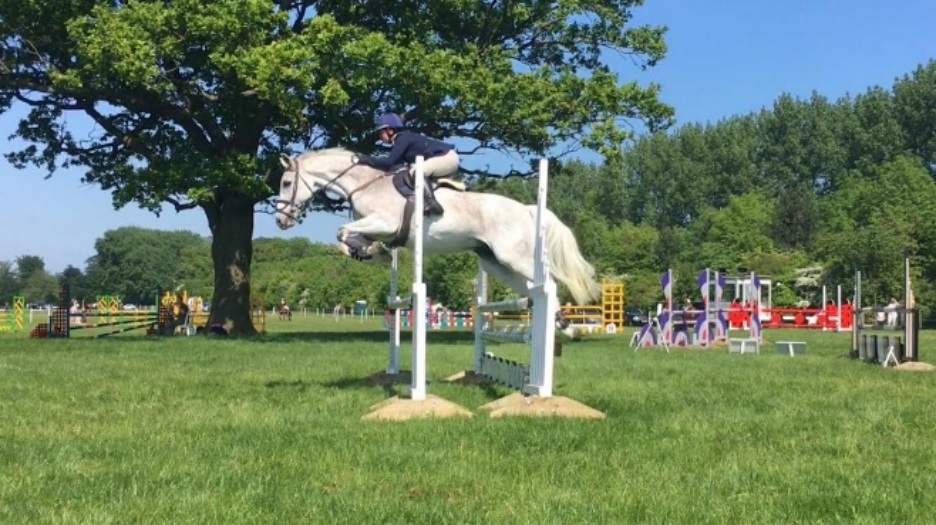 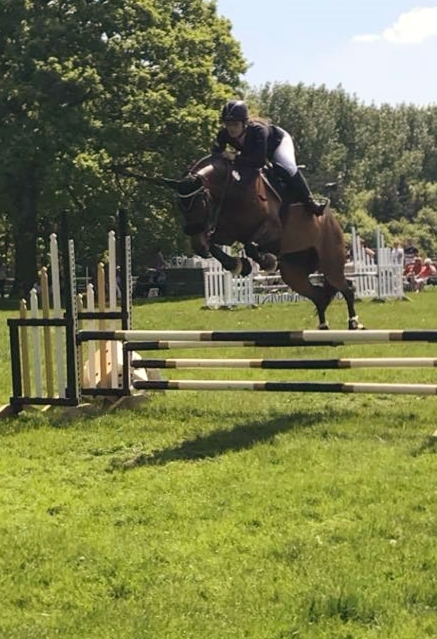 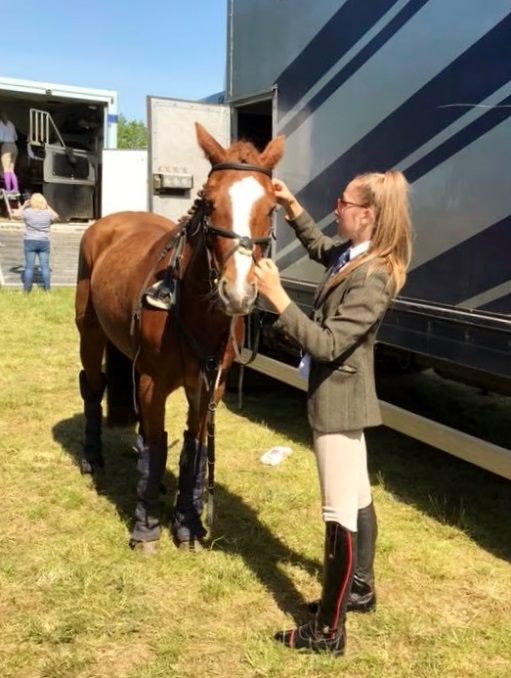 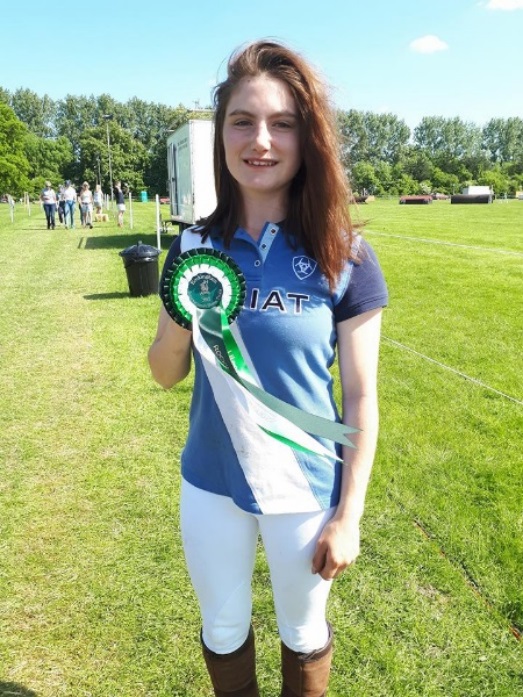 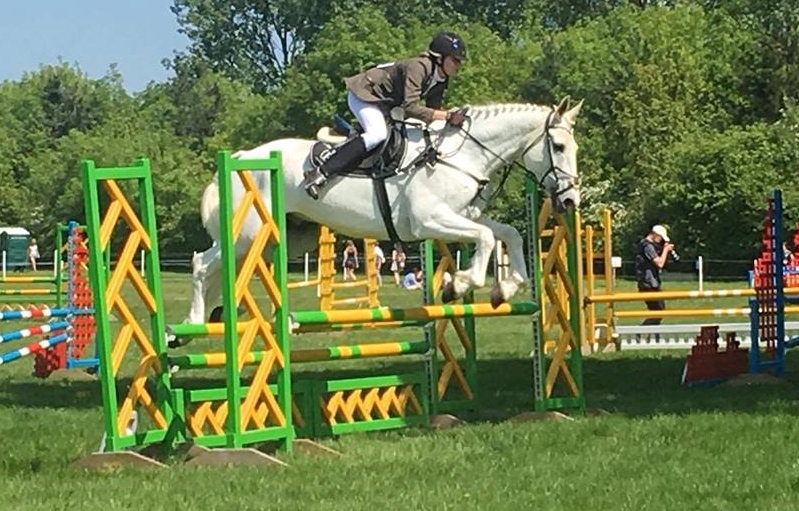 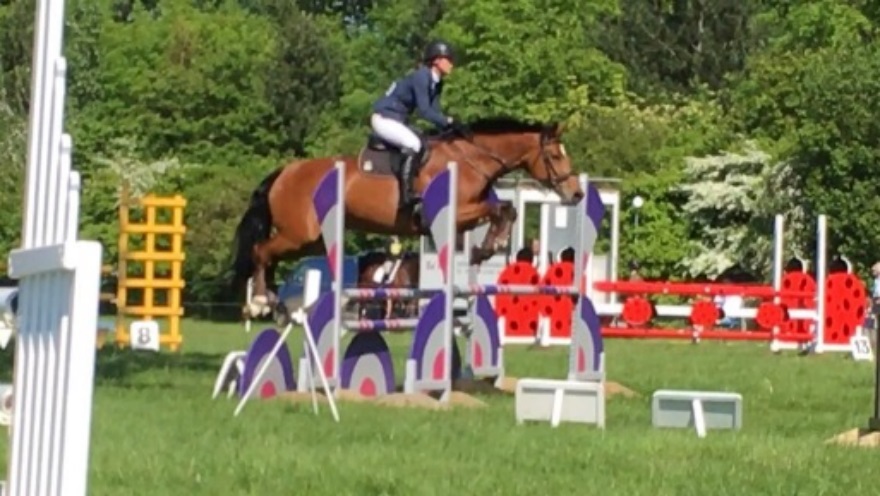 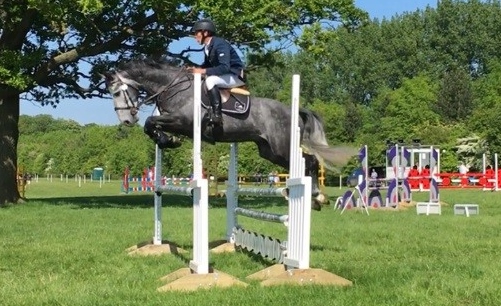 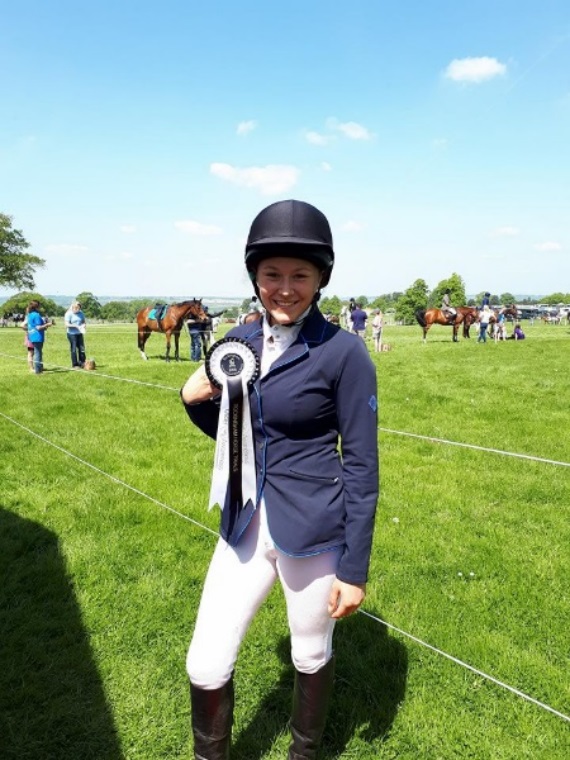 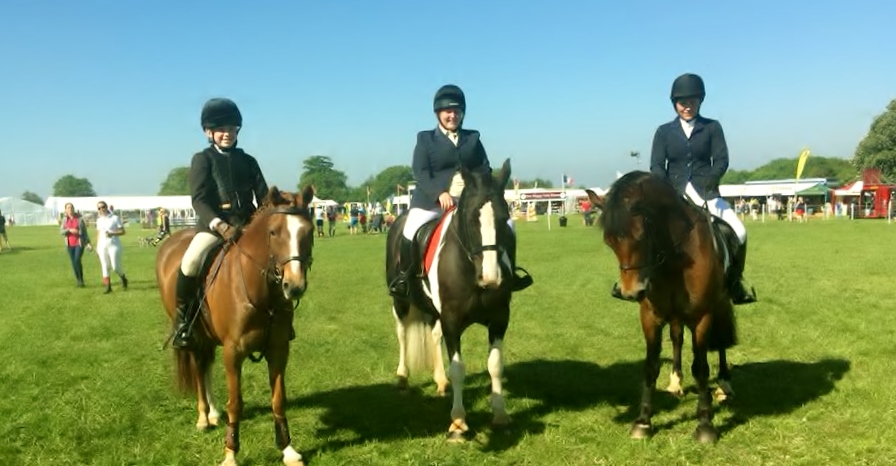 2 Day Event 26th & 27th May Well Stoneleigh riding club do know how to put on a fantastic event.we entered two teams & and Individual80 TeamKayleigh Manley, Cody Manley, Kelly Brown and a Houghton & Huntingdon Rider Katie Larman.90cm TeamJodie Rea, Elise Kyle, Claire Ludeks.100cm IndClaire Ludeks.A Huge thank you to Clare Kyle for organising you all for the weekend and not forgetting Louise Kyle for taking over 500 Photos of our teams.Dressage Day 1 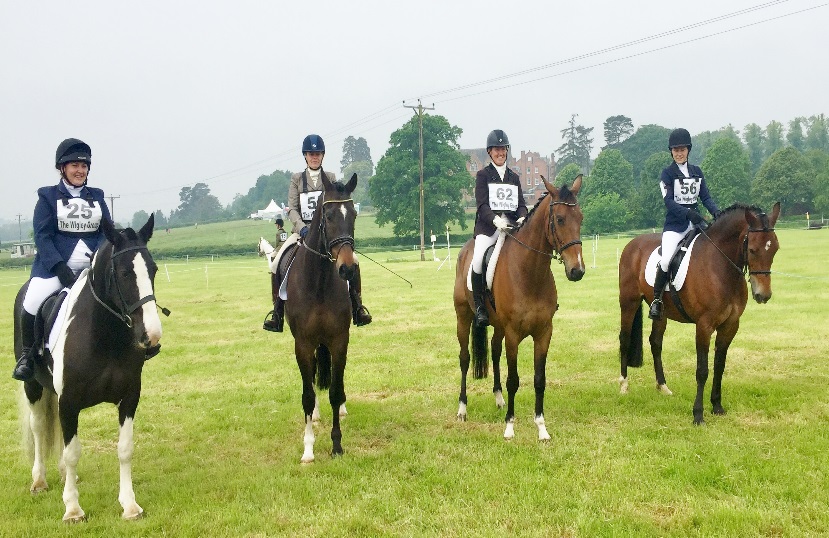 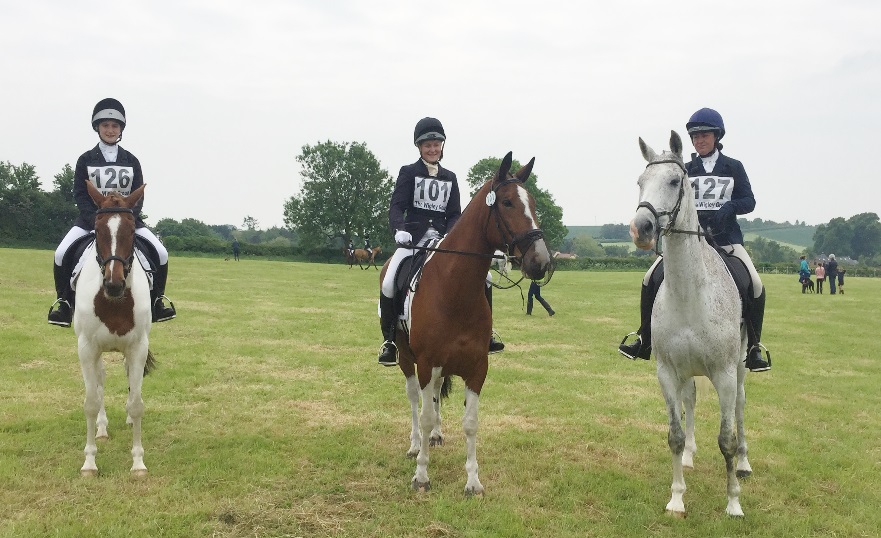 Show Jumping Day 1 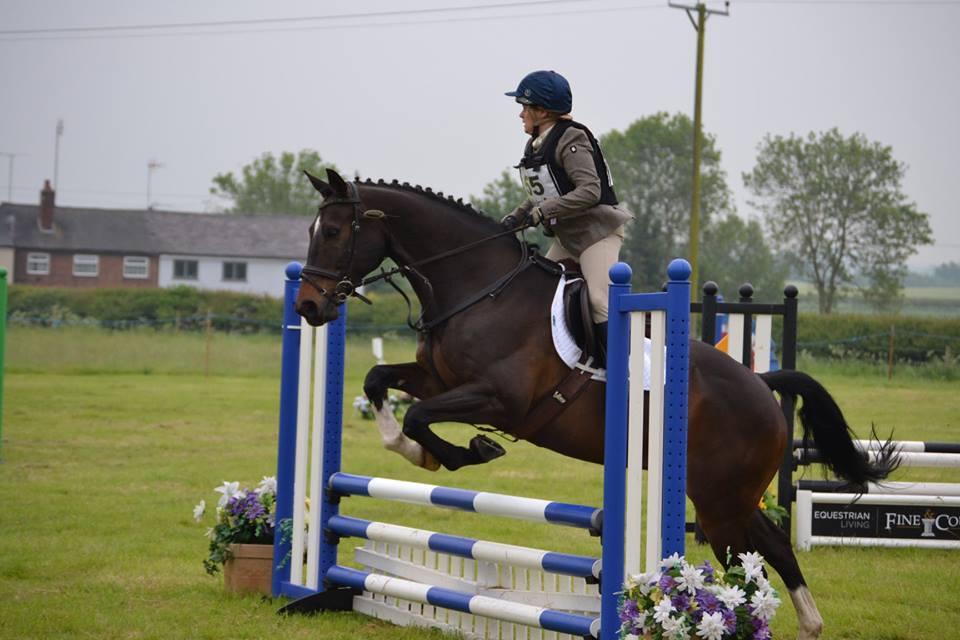 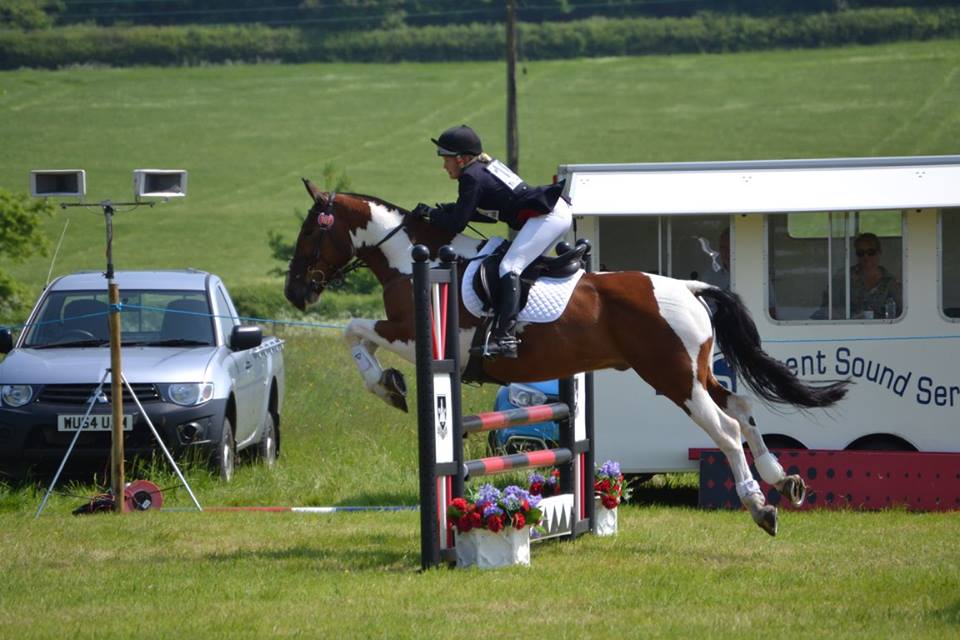 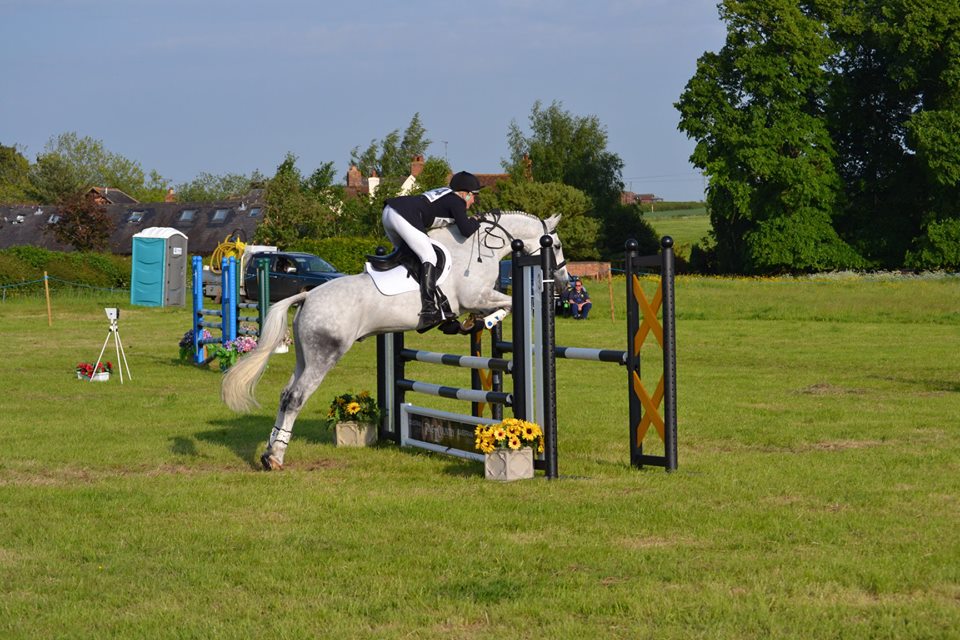 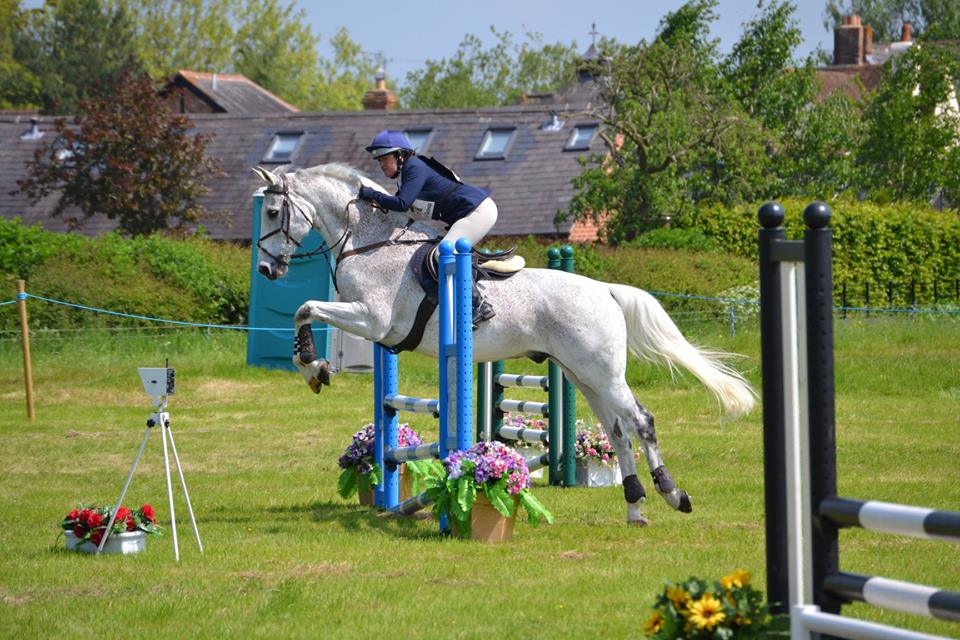 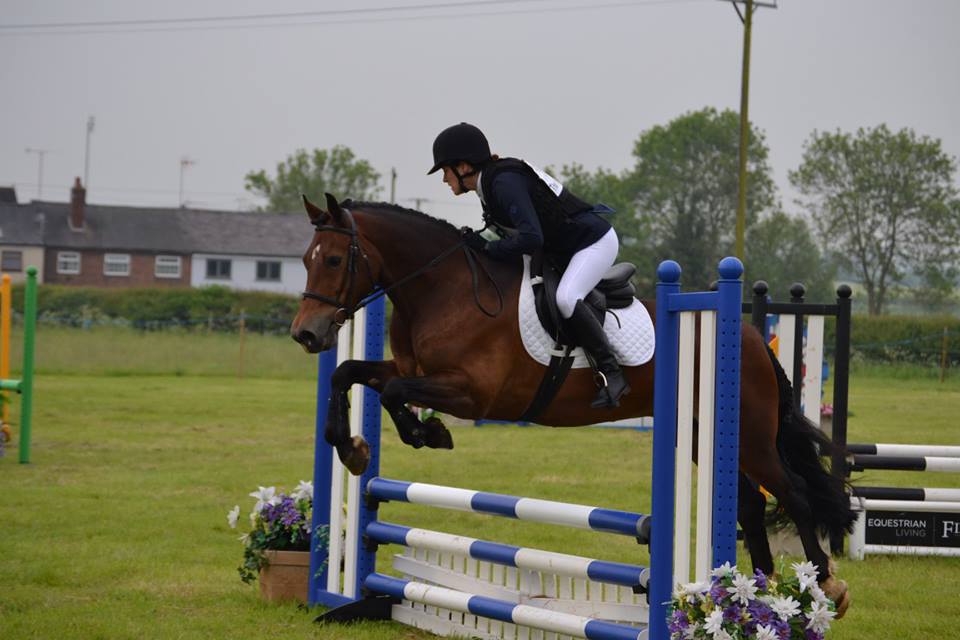 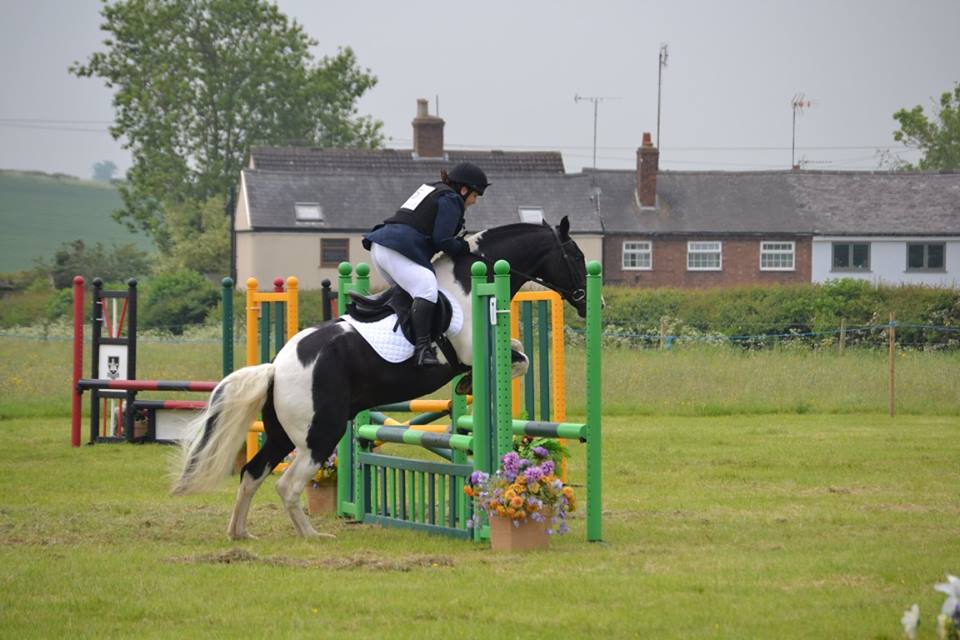 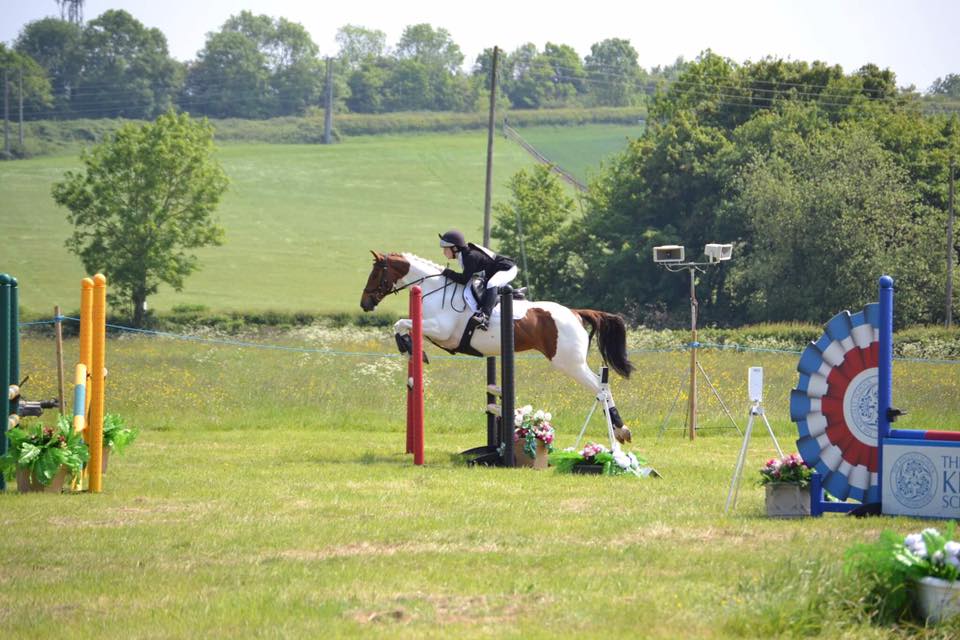 Steeple chase & XC Day 2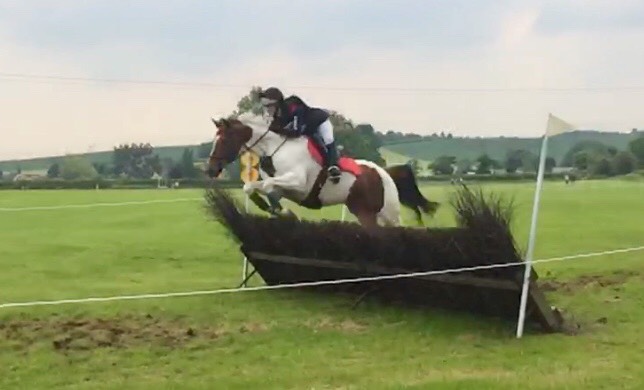 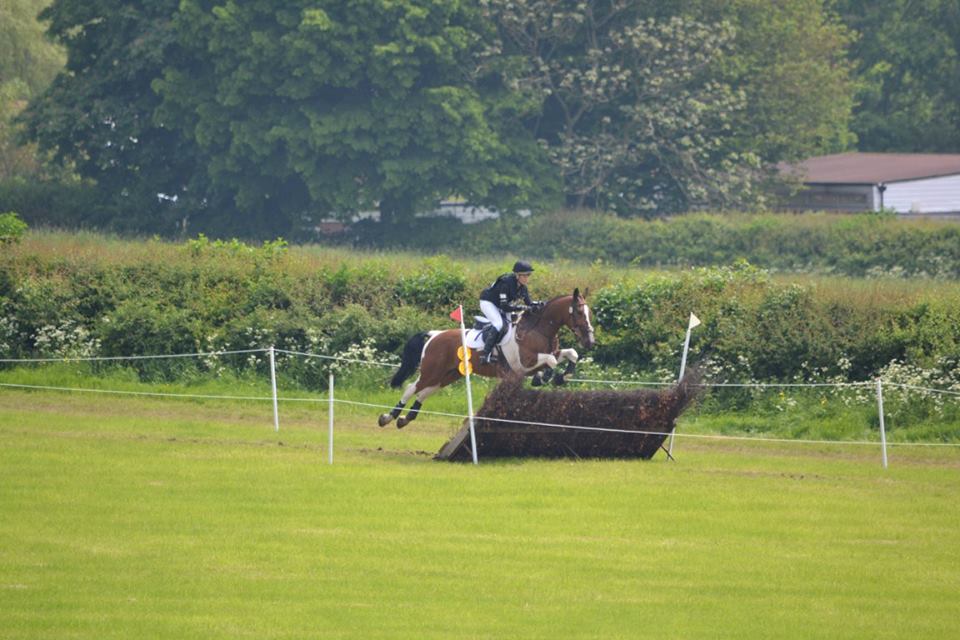 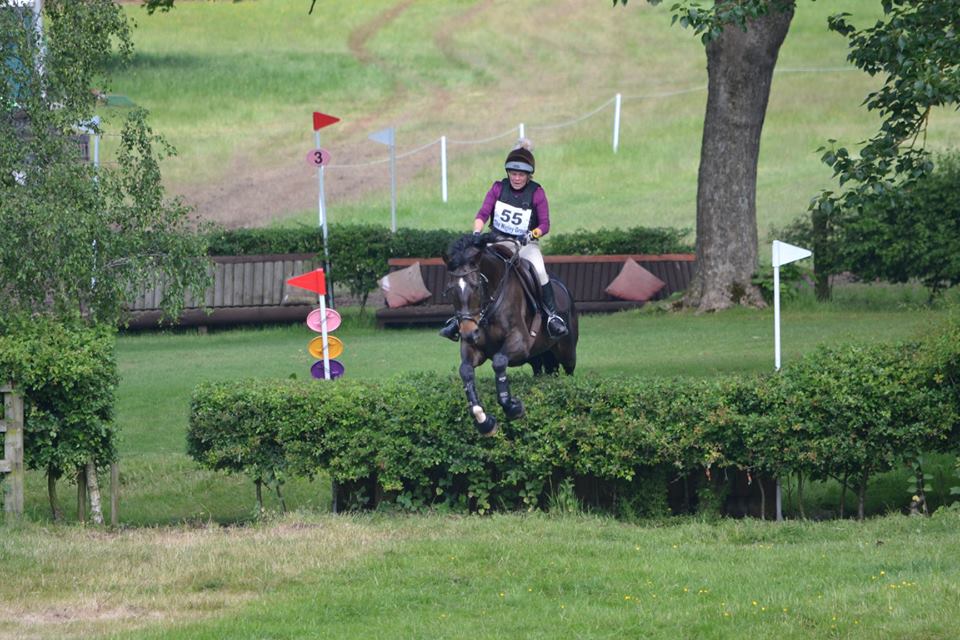 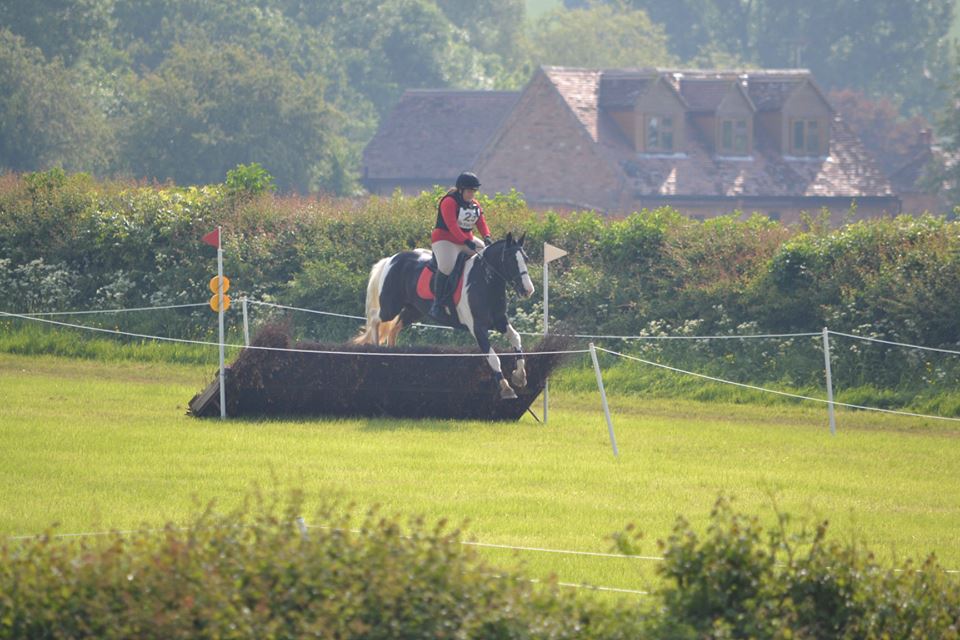 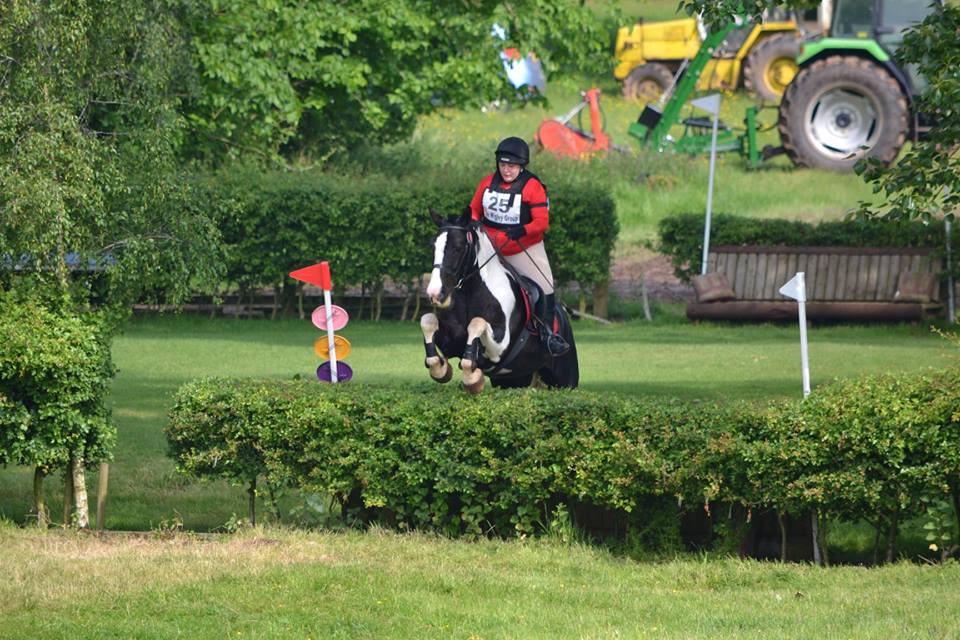 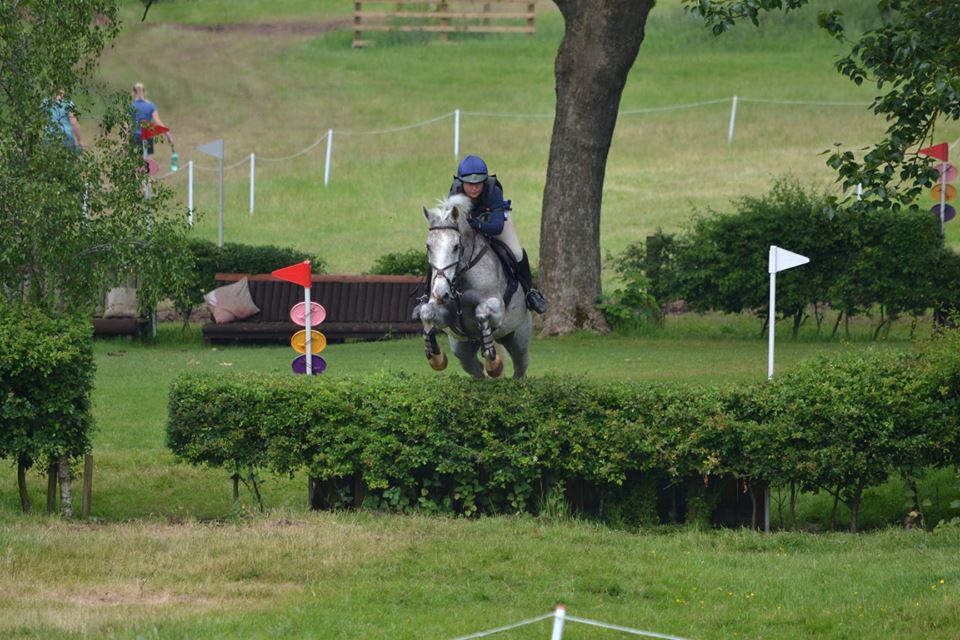 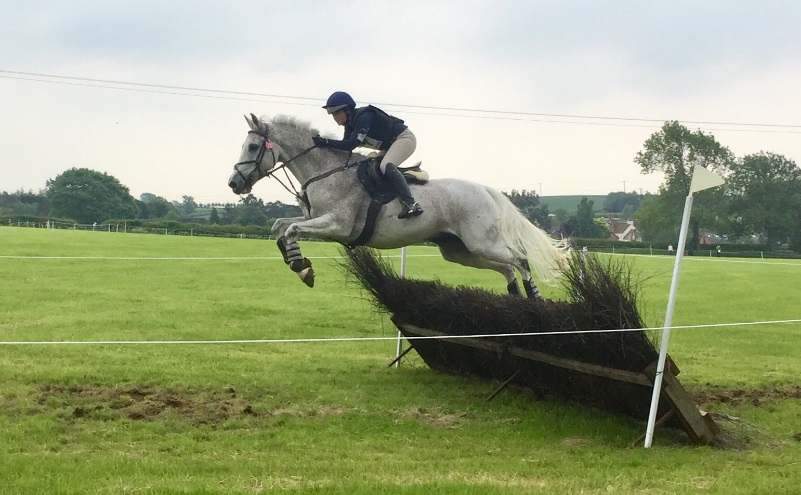 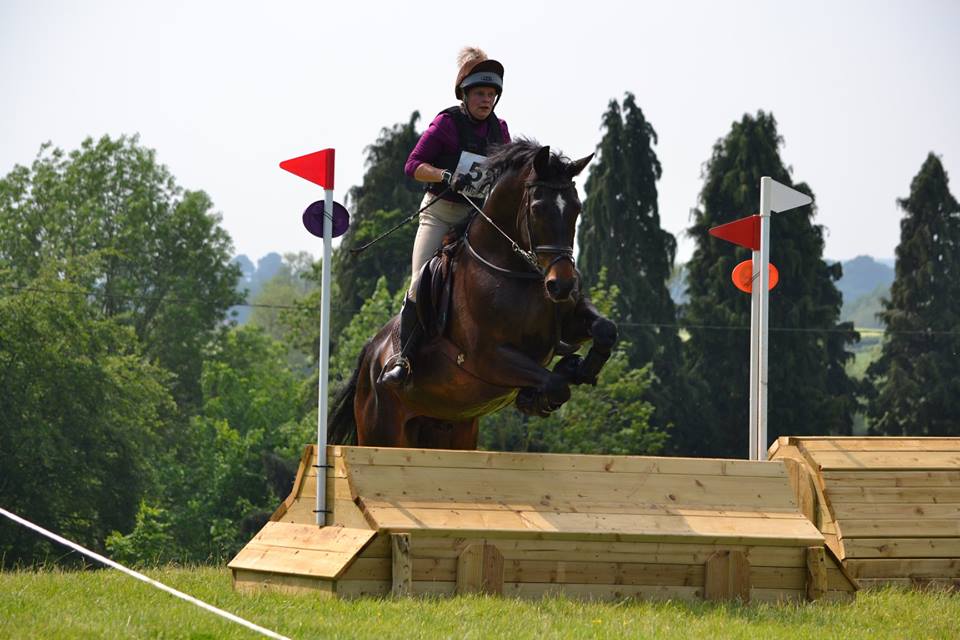 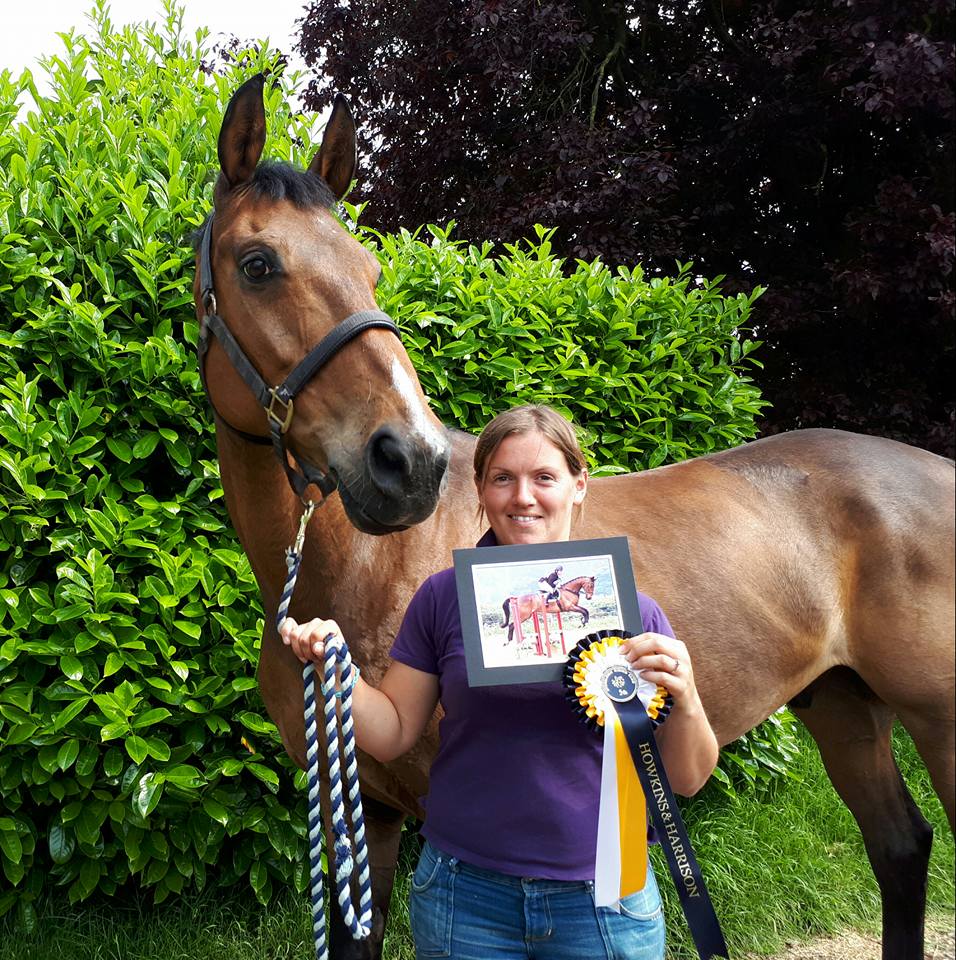 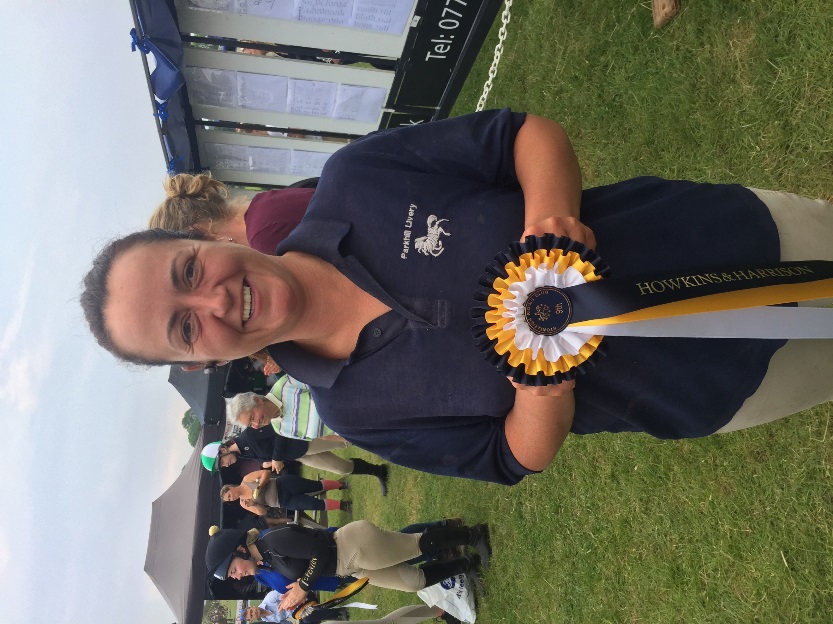 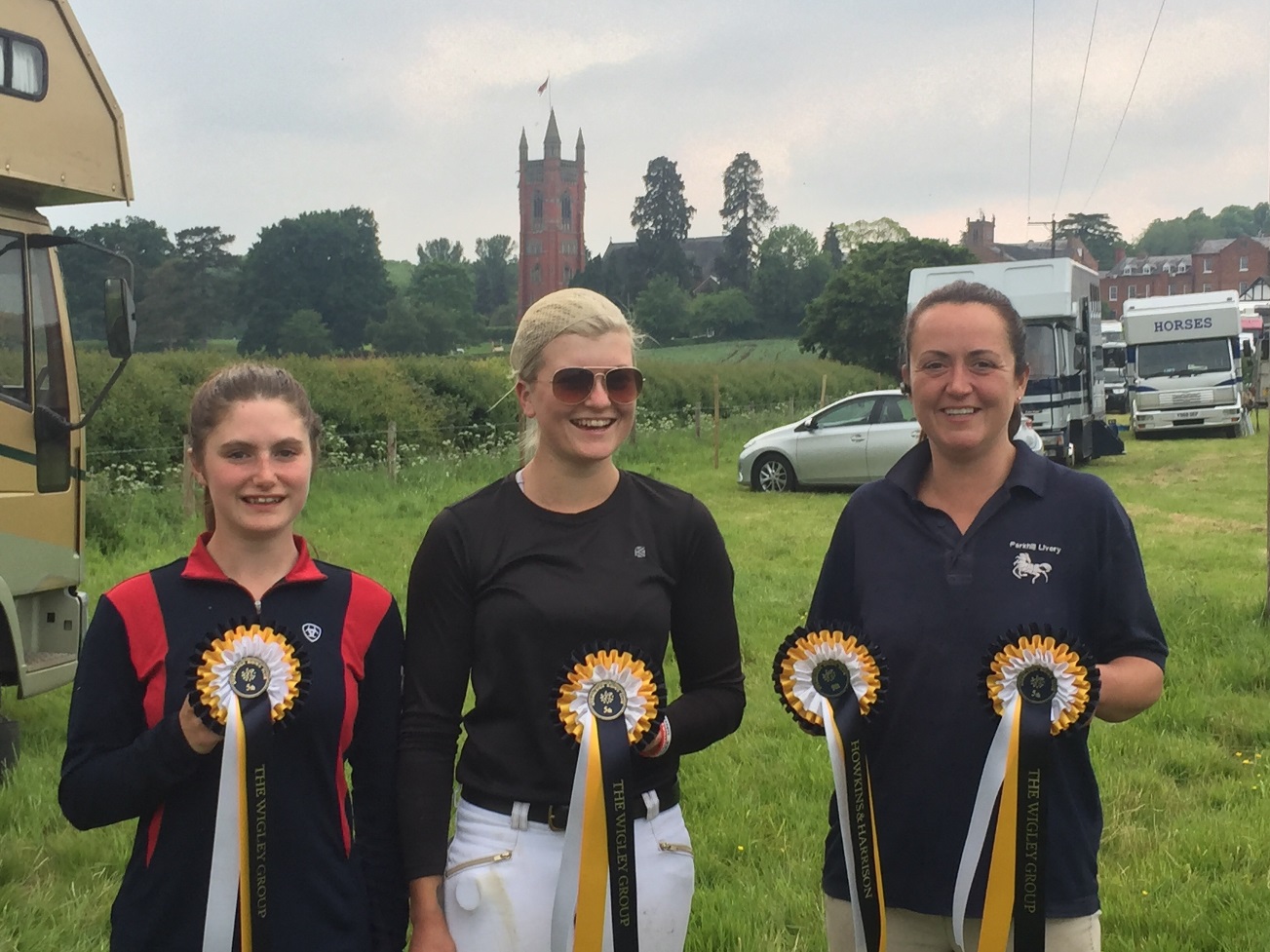 Photos from Louise Kylewww.facebook.com/L-K-Photos-416321242165500Training Calendar 2018X C		Glebe Farm XC training venue may be changed depending on our course being built Show JumpingRide a test Open to Members and Non-members on line Payments and entry fees https://bozeatrc.wixsite.com/bozeatrc/brc-eventsHi guys, unfortunately we didn’t squeeze any training in this month but we are looking to adjust a few to gain more interest and create more success.I’d like to take this chance to share the experience I had at the 2DE at Princethorpe College last weekend with Bozeat riding club. I’m not going to lie when I was persuaded to enter I was absolutely petrified. The whole thing, from start to finish! We had rented stables nearby which made the whole experience much more relaxed and enjoyable. This was organised by Bozeat RC which made the planning and organisation so much more chilled.Having never done an event like this before I wasn’t sure what to expect. I was completely overwhelmed with the whole experience, from preparations, stabling, support, emotions, competing and results!!! It really was an experience I’ll never forget and that isn’t because it was my first 2DE… honestly it was down to Bozeat Riding Club. They helped and supported both me and my sister (who also competed) along with the other riding club members (who were fantastic too!).  If anyone likes to go out and have some fun, perhaps you’re indecisive on team events… honestly, I really would say GO FOR IT! I can hand on heart say you will not be disappointed in the experience you will have with us! KayleighKate Davispole work clinic Saturday 4th AugustSaturday 22nd September 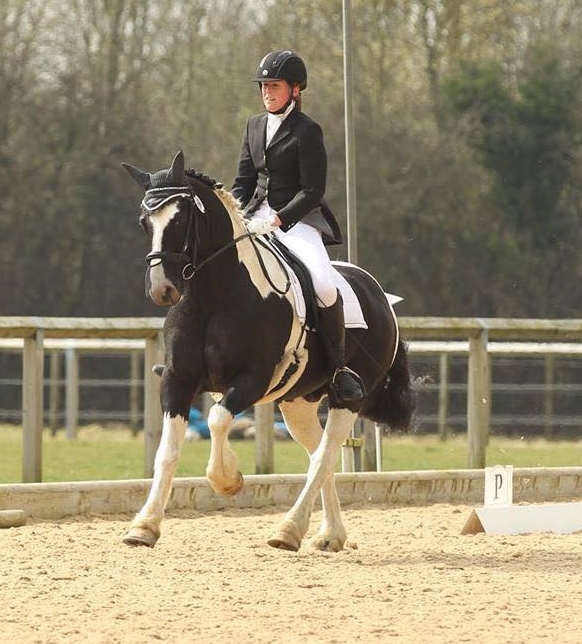 Demand is high for these ‘Pole work Clinic’ dressage clinics with British Dressage judge list 5, Kate Davis.Pole work for Dressage clinics are designed to be a bit different from regular flat work training. The introduction of poles often gives the horse and rider more to focus on and a better awareness of accuracy, space and effectiveness of the aids.It can often liven up a flatwork session for horses that switch off in the school, and gives nervous horses and riders something to think about, which results in a more productive schooling sessionClinic Choices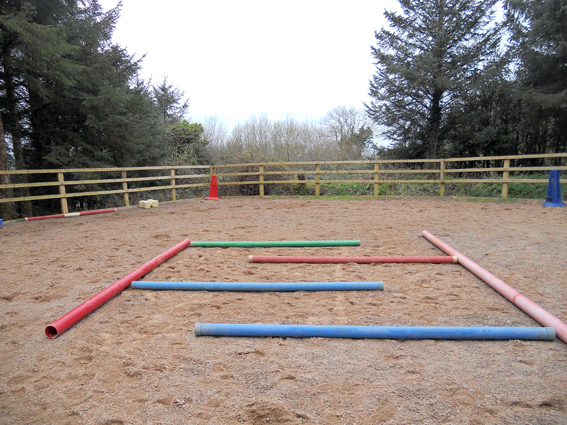 Introduction to polesWalk & Trot PolesWalk & Trot & Canter Polesone-hour Session£25.00 Bozeat Members£30.00 Non-MembersTimes available from Thursday before the Event			Kind Permission ofHarrold Rd, Bozeat, Wellingborough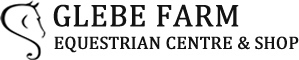 NN29 7LB On line entry Via our website https://bozeatrc.wixsite.com/bozeatrc/brc-eventsJonathan Canty Jumping & Style Jumping Saturday 30th June   Final preparations for style jumping & Showjumping from British Riding Clubs style judge Jonathan Canty.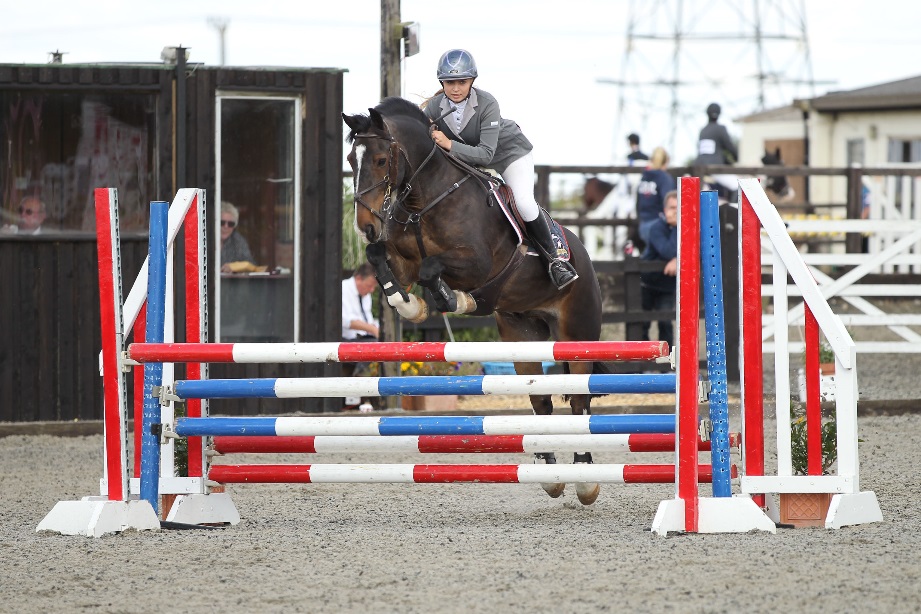 This clinic allows you the opportunity to discover what is expected of them and their horse or pony should you like to take part or have entered in a BRC Riding Test competition.It doesn't matter if you are an experienced competitor in this discipline or you are new to them - why not give it a go and get involved.90 min Session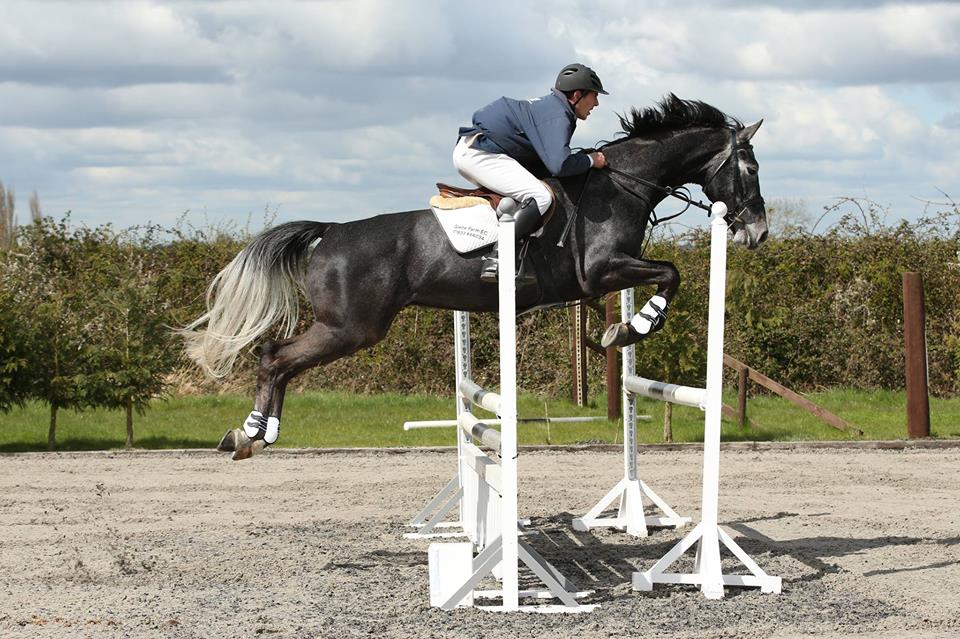 65cm75cm85cmWill do 95cms if required£30.00 Bozeat Members£35.00 Non-Members90 min session, groups of no more than 4 in a groupEntries close Wednesday 27th June times available ThursdayKind Permission ofHarrold Rd, Bozeat, WellingboroughNN29 7LB On line entry Via our website https://bozeatrc.wixsite.com/bozeatrc/brc-eventsSponsorsBozeat Riding Club would love to thank all our sponsors 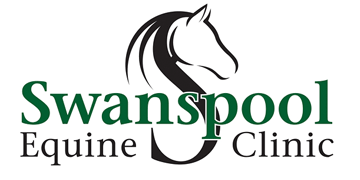 Winter Show Jumping 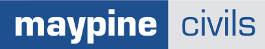 Winter Dressage 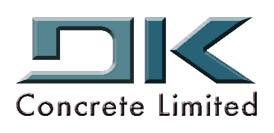 For all your sponsorship needs please contact our lovely Emily Platt Via Email emily.g.platt95@hotmail.co.ukAdvertising Sponsors 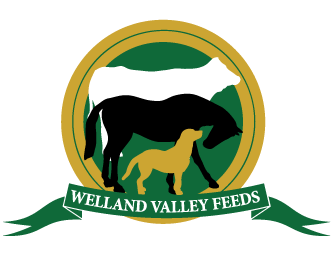  Club EventsDressage 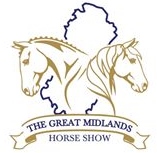 We had no dressage in May but look forward to seeing our dressage riders back with us from June.  All future dressage competitions will be qualifiers for Great Midlands Horse show.Show Jumping 27th May What a fantastic day’s show jumping, so many clear rounds in very fast times, all clear rounds were eligible for qualifier card to the Great Midland Horse Show, all future shows will also be qualifiers except the 40cms and the derby classes.  Even Terri who has never taken part in jumping before has a go well done darlin we will make a show jumper out of you yet.  Also, the fun derby was fun well done everyone that took part in them classes.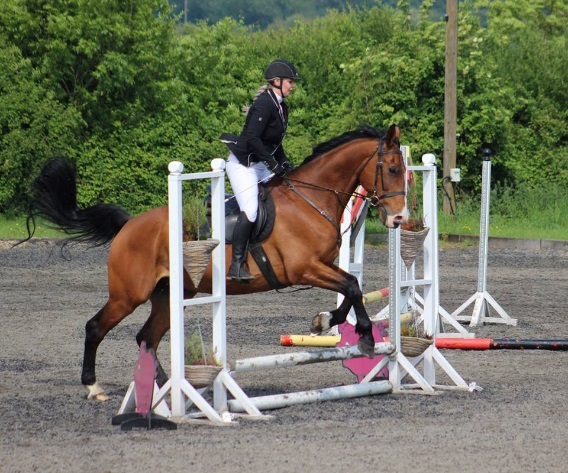 A huge thank you to all our volunteers with out them shows would be very hard to put on.  If you can help at our next show jumping 17th June please contact the club bozeatrc@mail.com Photography 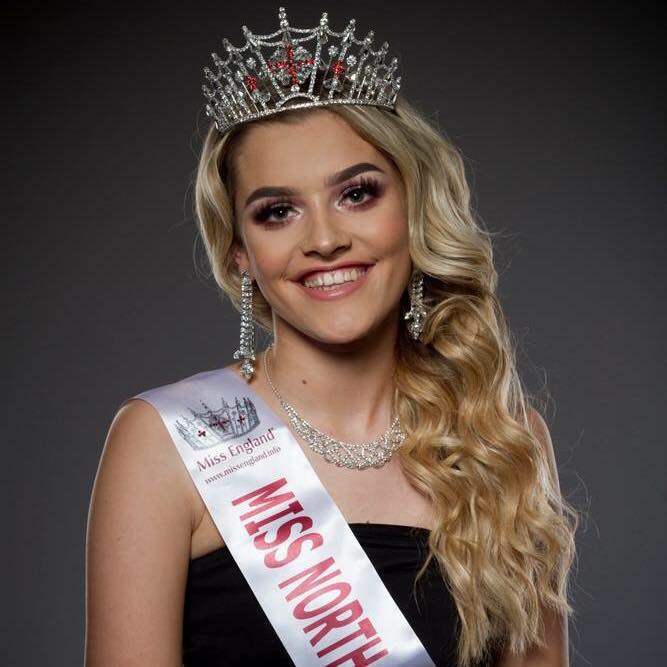 Charlie White – Miss Northamptonshire will be at most of our shows providing memories for you to keep.  See her Facebook page for your imageswww.facebook.com/cswequestrianphotographyOpen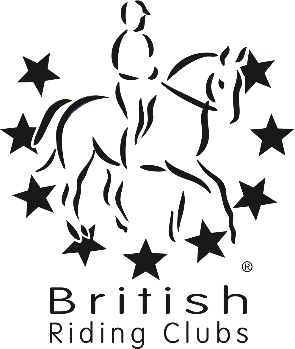 Dressage  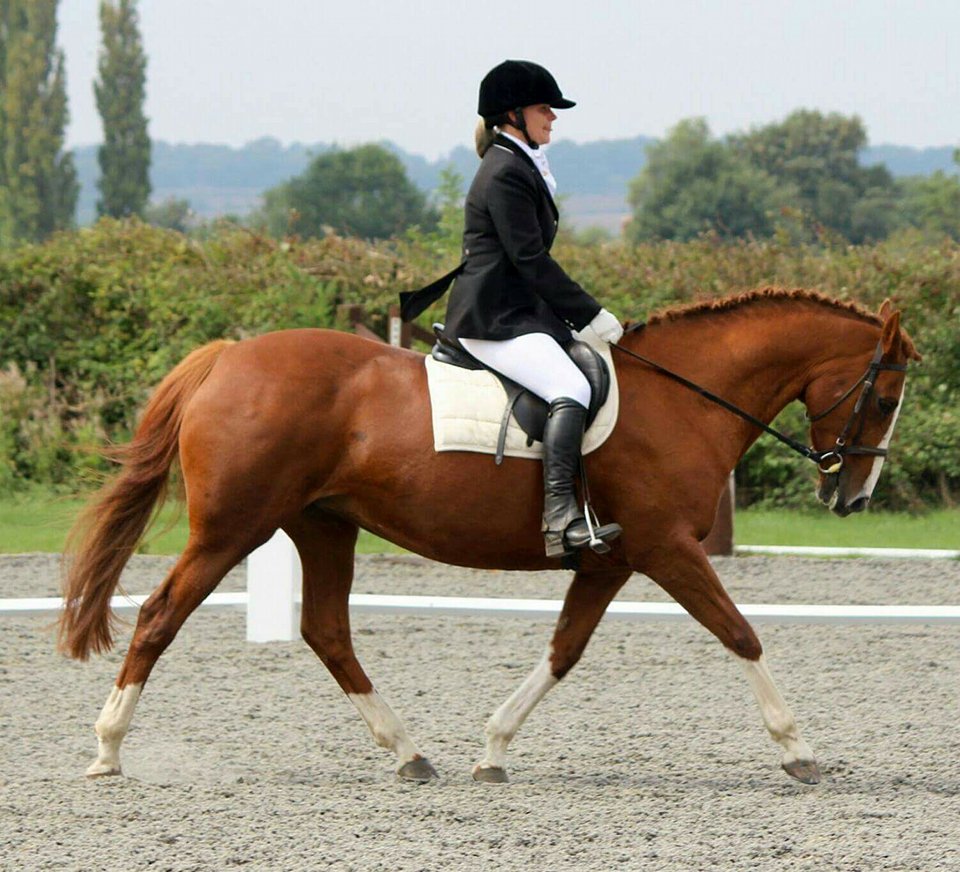 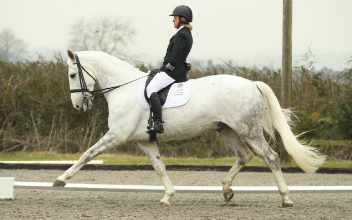 Horse & Rider combination must gain one score of 60%to qualified at each Level Kind Permission of						Kindly Sponsored By            Harrold Rd, Bozeat, Wellingborough, NN29 7LBOpenShow Jumping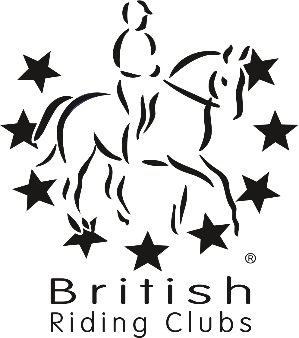 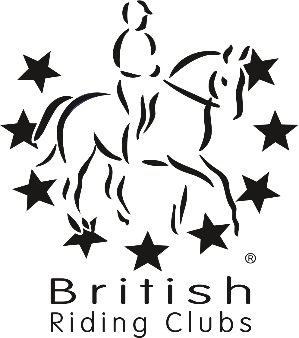 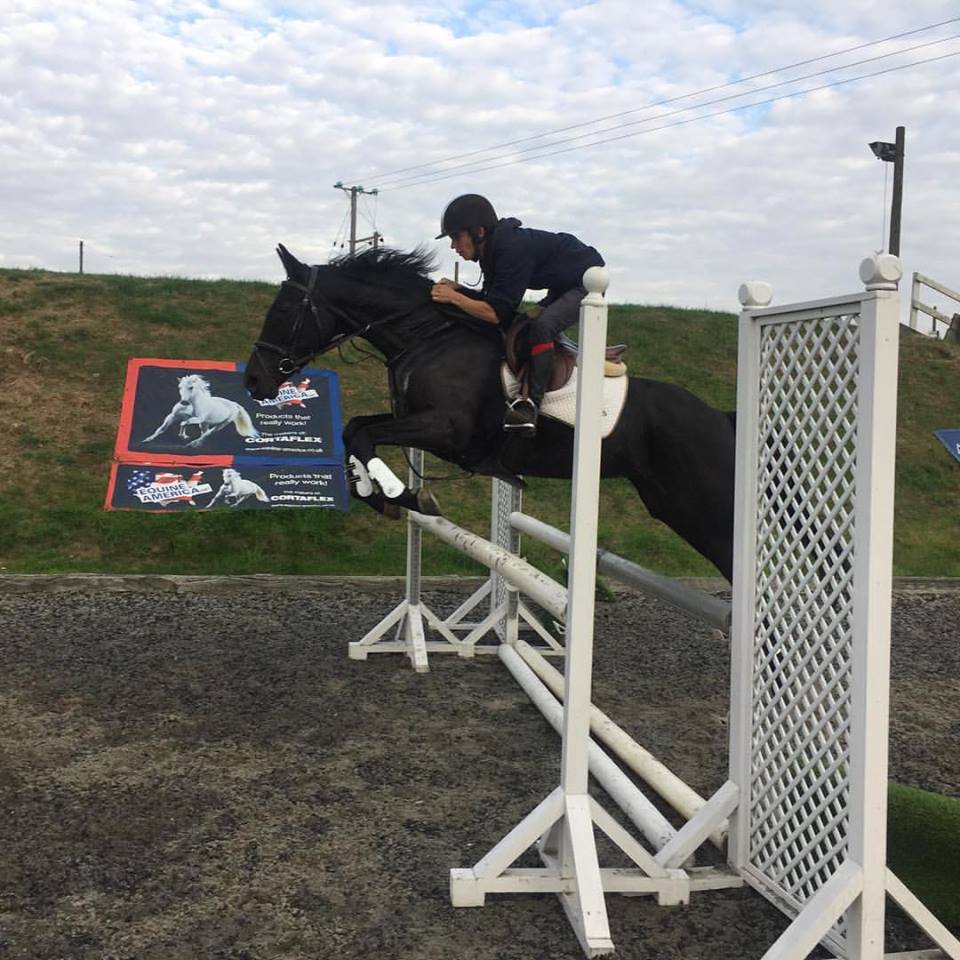 £8.00 for Bozeat Members 
£10.00 for Non-MembersOn the Day with a £2 surcharge per entry	Kind Permission of                                    Sponsored ByHarrold Rd, Bozeat, WellingboroughNN29 7LB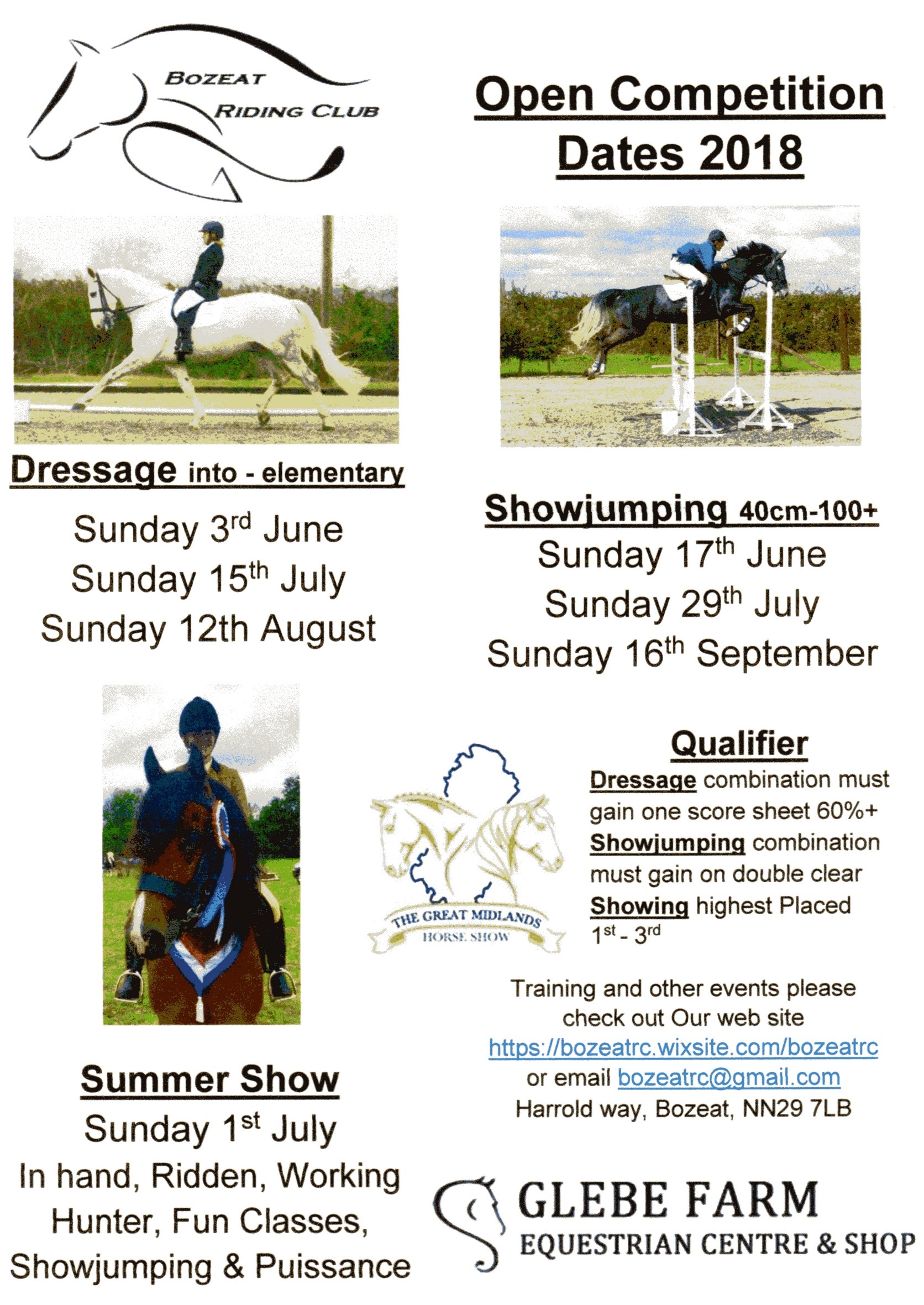 Your committeehttps://bozeatrc.wixsite.com/bozeatrc/brc-eventsPlease contact bozeatrc@gmail.com for further information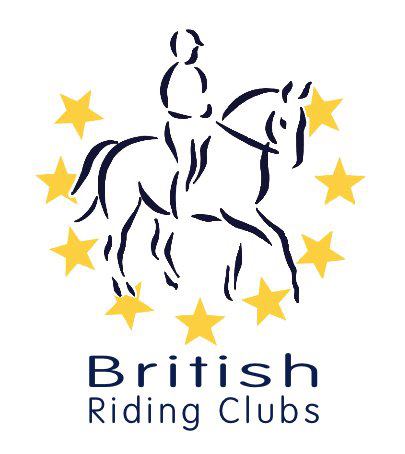 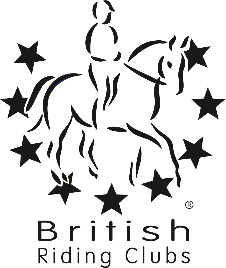  Membership ApplicationCOMPETITION DATE QUALIFER VENUE Showjumping & Style Jumping 08/07/2018 Boughton HouseNN16 9XQ Blenheim 13/09/2018 Blenheim Palace, Woodstock, OxonOX20 1PP FOTH Hunter 06/10/2018 Keysoe E.C, Church Rd, Keysoe MK44 2JP Rider Horse Total PlaceKatie LarmanWolferlow Park335thKayley Manley Archie227.522ndKelly BrownRasputinECody Manley Flyer ETeam ERider Horse Total PlaceClaire LudeksA Shot in The Dark3411thJodie Rea  Cavallo III43.89thElise Kyle Sizzing Sophie 46.211thTeam 5thRider Horse Total PlaceClaire LudeksEllis Duke 434thSat14July XC Training MKJo BurchellMKECSat11AugustXC Training GlebeGlebe Farm E.CSat8SepXC Training GlebeTom Fray AM Glebe Farm E.CSat15SepXC Training GlebeJo BurchellGlebe Farm E.CSat30JuneShow Jumping & Style TJonathan CantyGlebe Farm E.CSat21July Show Jumping TrainingTom Fray AMGlebe Farm E.CSat25August Show Jumping TrainingTom Fray AM Glebe Farm E.CSat29SepShow Jumping TrainingTom FrayGlebe Farm E.CSat4August Schooling with PolesKate DavisGlebe Farm E.CSat4Sep Schooling with PolesKate DavisGlebe Farm E.CRoleNameEmailPhone  ChairKelly Bellhamkellybellham66@hotmail.co.uk07867424022  Vice ChairRoger Battenroger1batten@gmial.com  SecretaryTerri-Marie Freemanterrifreeman09@live.co.uk  TreasurerAlex Hadlandalexandrahadland@gmail.com  Team ManagerRebecca Hallrebeccahall2704@yahoo.co.uk07968762192 Other TeamsClare Kyle clarekyle73@gmail.com  Area RepRosemary Battenrosebatten@aol.com  Training Co-ordinatorKayleigh Manleykayleighmanley94@hotmail.co.uk  Training Co-ordinatorHayley Wrighthayleymaywright@hotmail.com  Health & SafetyMichelle Hicksladymichellehicks@gmail.com  Website & Media                                                   Caryn Harriscarynharris@hotmail.co.uk  SponsorshipEmily Plattemily.g.platt95@hotmail.co.uk Dressage Secretary Showjumping SecretaryHelen Tylerhelentyler2013@hotmail.co.uk XC & Showing SecretaryPersonal DetailsPlease fill in belowTitle and first name SurnameAddressPostcodeTitle and first name SurnameAddressPostcodeTitle and first name SurnameAddressPostcodeTitle and first name SurnameAddressPostcodeTitle and first name SurnameAddressPostcodeTitle and first name SurnameAddressPostcodeContact telephone numberEmail addressContact telephone numberEmail addressNext of kin contact name and telephone numberDate of birth if Junior membershipWhich disciplines are you interested in?Please fill in belowTeams, Training, Le Trec, Dressage, Show Jumping, Horse Trails, Combined Training, Cross country, Quadrille Dressage to music- or anything else we may not yet be involved withWe cannot run events without volunteers, please indicate at which events you will be able to volunteer.  4 hours help as condition of membership Please fill in belowWe cannot run events without volunteers, please indicate at which events you will be able to volunteer.  4 hours help as condition of membership Please fill in belowFor example: Course Building, Poll Picking, stewarding, dressage writing, Scoring, setting up the day before, dismantling Please send Form and Correct fees toMembers SubsCheques made payable to: -Bozeat Riding ClubGlebe Farm E.C, Harrold Rd,Bozeat, Wellingborough, NN29 7LBEmail: -   bozeatrc@gmail.comMembership will only be accepted on receipt of membership form and paymentMembership Runs for1st January – 31st DecemberSenior Member          £25.00Junior Member           £23.00Non-riding Member    £12.00For bank Transfer Details PleaseEmail: - bozeatrc@gmail.com